Meine Präsentation zum Thema XY : Kriterien für die Bewertung von teilweise übersetzten oder maschinell erstellten Texten Diese beiden Raster sind dazu gedacht, um a) sich selbst zu beurteilen und b) sich von der Lehrperson zu diesen beiden Zeitpunkten beurteilen zu lassen:
* Auch "Situationsadäquatheit".** Auch "Adressatenadäquatheit".*** Vermeidbar bei korrekter und kompetenter Nutzung digitaler Hilfsmittel (Context Reverso, Deepl, etc.).
ENDNOTE = PRÄSENTATIONSNOTE + DISKUSSIONSNOTE : 2 = ___________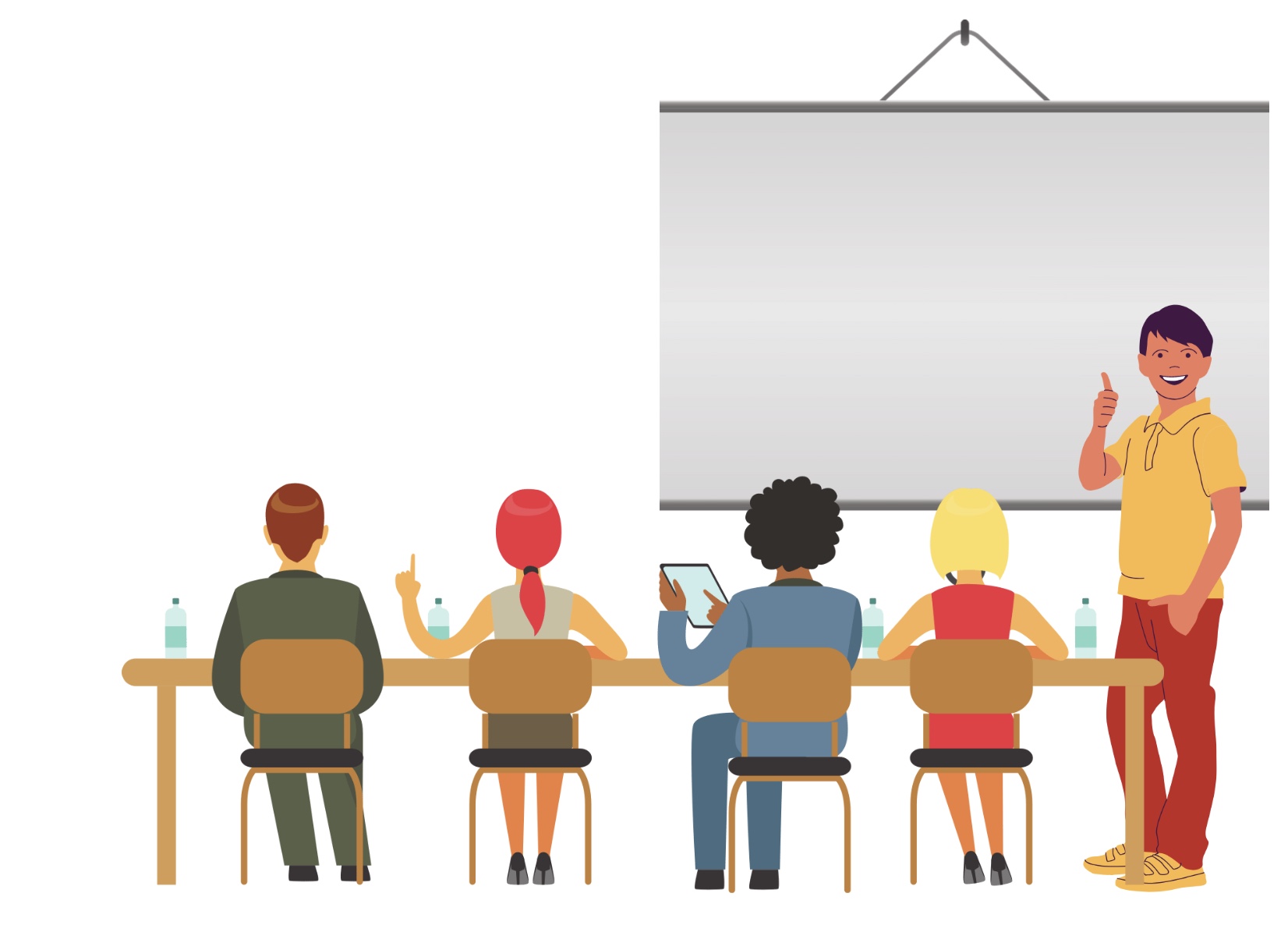 TEIL 1: Ihre mündliche Präsentation vor der Klasse oder in Audio- oder Videoform.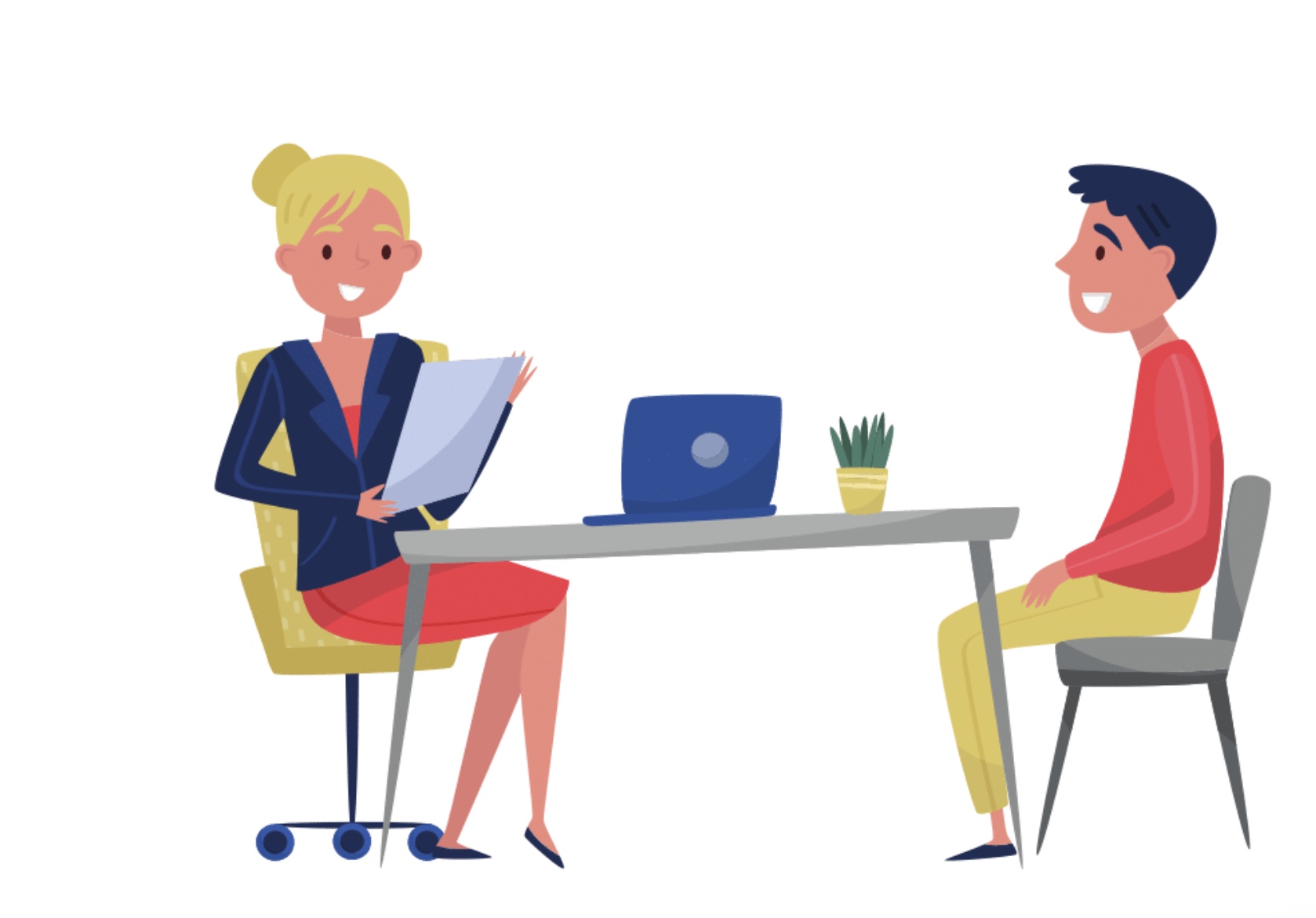 TEIL 2: Ihr mündliches Gespräch mit der Lehrkraft.TEIL 1: MÜNDLICHE PRÄSENTATIONTEIL 1: MÜNDLICHE PRÄSENTATIONTEIL 1: MÜNDLICHE PRÄSENTATIONAUTHENTICITYIch identifiziere mich mit dem, was ich sage, und das Publikum zweifelt nicht daran, dass ich meine eigenen Gedanken ausdrücke:● völlig ● zum grössten Teil● teilweise● wenig oder gar nicht3210ANGEMESSENHEIT IN BEZUG AUF DIE SITUATION*.Die Sprache, die ich verwende, um meine Gedanken auszudrücken, ist für eine Präsentation geeignet (das Register ist formell, die Sätze sind nicht zu komplex, um mündlich verstanden zu werden, die Länge und der Umfang der Präsentation entsprechen den Vorgaben usw.):● völlig● zum grössten Teil● teilweise● wenig oder gar nicht3210ANGEMESSENHEIT IN BEZUG AUF DIE ZIELGRUPPE**Die Sprache, die ich verwende, um meine Gedanken auszudrücken, wird von der Zielgruppe (z. B. den Schülerinnen und Schülern in meiner Klasse und der Lehrkraft) verstanden:● völlig● zum grössten Teil● teilweise● wenig oder gar nicht3210MEDIENNUTZUNGDie Medien, die ich verwende, fördern das Verständnis:● völlig● zum grössten Teil● teilweise● wenig oder gar nicht3210STRUKTURIch führe in das Thema ein, gliedere meinen Bericht in mehrere Teile und schliesse mit einer zusammenfassenden Schlussfolgerung: ● völlig● sehr gut● gut● nur teilweise3210KOHESIONDie Textteile sind gut miteinander verbunden und der gewählte Stil wird durch den ganzen Text hindurch beibehalten:● völlig● fast immer● teilweise● wenig oder gar nicht3210RETORIQUEIch kann die Aufmerksamkeit des Publikums aufrechterhalten (z. B. durch Originalität, Überraschungen, Cliffhanger, Fragen an das Publikum, freies Vortragen, ohne abzulesen usw.):● völlig● fast immer● teilweise● wenig oder gar nicht3210PRONONATIONMeine Aussprache von Wörtern und Sätzen...● ist perfekt (ich habe mit Text-to-Speech-Programmen geübt)● ist weitgehend korrekt und weist kleinere Mängel auf● zeichnet sich durch mehrere Unvollkommenheiten aus● zeichnet sich durch zahlreiche Unvollkommenheiten aus3210VOCABULARIch verwende ein Vokabular● präzise und kontextbezogen, mit einigen schwer vermeidbaren Mängeln***● manchmal unangemessen und wiederholend, mit einigen leicht vermeidbaren Mängeln● manchmal unangemessen und repetitiv, mit mehreren leicht vermeidbaren Mängeln● meist unangemessen oder wiederholend, mit leicht vermeidbaren Mängeln3210GRAMMATIK UND RECHTSCHREIBUNGIch mache…● keine oder wenige schwer vermeidbare Fehler***● wenige leicht vermeidbare Fehler● einige leicht vermeidbare Fehler● zu viele leicht vermeidbare Fehler3210INSGESAMT: _______ / 30 PUNKTENOTE DER PRÄSENTATION: _________ PUNKTE: 5 = ___________INSGESAMT: _______ / 30 PUNKTENOTE DER PRÄSENTATION: _________ PUNKTE: 5 = ___________TEIL 2: DISKUSSION NACH DER PRÄSENTATIONTEIL 2: DISKUSSION NACH DER PRÄSENTATIONTEIL 2: DISKUSSION NACH DER PRÄSENTATIONVERSTEHENIch zeige, dass ich mein Thema verstehe und verständlich machen kann:● völlig● zum grössten Teil● teilweise● wenig oder gar nicht3210ANALYSEIch zeige, dass ich mein Thema analysieren kann:● völlig● zum grössten Teil● teilweise● wenig oder gar nicht3210INTERPRETATION / ÜBERTRAGUNGIch zeige, dass ich Schlussfolgerungen ziehen kann, dass ich mein Wissen auf andere Bereiche übertragen kann:● völlig● zum grössten Teil● teilweise● wenig oder gar nicht3210FLUENCEIch spreche fliessend ● völlig● gut ● teilweise● wenig 3210INTERAKTIONIch kann den Dialog aufrechterhalten, um Klärung bitten, flexibel reagieren und die Bedürfnisse der anderen Person verstehen● völlig● sehr gut● diskret● wenig oder gar nicht3210TEILNAHMEIch zeige und erkläre meine Überzeugungen, mein Interesse und mein Engagement auf überzeugende und verständliche Weise● immer ● häufig ● wenig ● gar nicht3210WORTSCHATZMein Wortschatz ist  ● präzise und vielfältig● angemessen, mit einigen Mängeln● arm und repetitiv● begrenzt3210GRAMMATIKGrammatik – ich mache…● einige kleinere Fehler● einige Fehler, aber keine Missverständnisse● zahlreiche Fehler, die das Verständnis etwas erschweren.● zu viele Fehler für das erforderliche Sprachniveau.3210INSGESAMT: _______ / 30 PUNKTEDISKUSSIONSNOTE: _________ PUNKTE: 4 = ___________INSGESAMT: _______ / 30 PUNKTEDISKUSSIONSNOTE: _________ PUNKTE: 4 = ___________